Проект закона Камчатского края внесен Правительством Камчатского края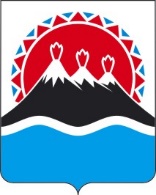 ЗаконКамчатского краяО промышленной политике в Камчатском краеПринят Законодательным Собранием Камчатского края«__________» ________________2023 годаСтатья 1. Предмет регулирования настоящего Закона1. Настоящий Закон регулирует отношения, возникающие между субъектами, осуществляющими деятельность в сфере промышленности, организациями, входящими в состав инфраструктуры поддержки указанной деятельности, органами государственной власти Камчатского края, органами местного самоуправления муниципальных образований в Камчатском крае при формировании и реализации промышленной политики в Камчатском крае.2. Настоящий Закон не применяется к отношениям, связанным с производством спиртосодержащей пищевой продукции, алкогольной продукции и производством табачных изделий.Статья 2. Правовое регулирование в сфере промышленной политики Камчатского краяПравовой основой настоящего Закона являются Конституция Российской Федерации, Федеральный закон от 31.12.2014 № 488-ФЗ «О промышленной политике в Российской Федерации», иные федеральные законы и нормативные правовые акты Российской Федерации в сфере промышленной политики, Устав Камчатского края и законы Камчатского края. Статья 3. Основные понятия, используемые в настоящем ЗаконеОсновные термины и понятия, используемые в настоящем Законе, применяются в том же значении, что и в федеральном законе, указанном в статье 2 настоящего Закона. Статья 4. Полномочия органов государственной власти Камчатского края в сфере промышленной политики Камчатского края1. В сфере промышленной политики Камчатского края Законодательное собрание Камчатского края:1) принимает законы и иные нормативные правовые акты Камчатского края, устанавливающие меры стимулирования в сфере промышленности, осуществляемые за счет средств бюджета Камчатского края;2) осуществляет иные полномочия в соответствии с законодательством Российской Федерации и законодательством Камчатского края в сфере промышленной политики.2. В сфере промышленной политики Камчатского края Правительство Камчатского края:1) принимает нормативные правовые акты Камчатского края, устанавливающие в том числе меры стимулирования деятельности в сфере промышленности, осуществляемые за счет средств бюджета Камчатского края;2) обеспечивает реализацию региональных научно-технических и инновационных программ и проектов, в том числе научными организациями Камчатского края, осуществляемую за счет средств бюджета Камчатского края;3) устанавливает дополнительные требования к индустриальным (промышленным) паркам, управляющим компаниям индустриальных (промышленных) парков, промышленным технопаркам, управляющим компаниям промышленных технопарков, технопаркам в сфере высоких технологий, управляющим компаниям технопарков в сфере высоких технологий, промышленным кластерам, специализированным организациям промышленных кластеров в целях применения мер стимулирования деятельности в сфере промышленности за счет имущества и средств бюджета Камчатского края;4) устанавливает порядок организации работы по согласованию места производства промышленной продукции при проведении конкурсного отбора на право заключения специального инвестиционного контракта;5) определяет уполномоченный исполнительный орган Камчатского края в сфере реализации промышленной политики, в том числе по разработке документов стратегического планирования в сфере промышленности (далее – уполномоченный исполнительный орган Камчатского края);6) осуществляет иные полномочия в соответствии с законодательством Российской Федерации и законодательством Камчатского края в сфере промышленной политики.3. В сфере промышленной политики Камчатского края уполномоченный исполнительный орган Камчатского края, иные исполнительные органы Камчатского края в пределах компетенции:1) разрабатывают проекты законов и иных нормативных правовых актов Камчатского края, устанавливающих в том числе меры стимулирования деятельности в сфере промышленности, осуществляемые за счет средств бюджета Камчатского края;2) разрабатывают и реализуют региональные научно-технические и инновационные программы и проекты в целях развития промышленности в Камчатском крае, осуществляемые за счет средств бюджета Камчатского края;3) содействуют развитию межрегионального и международного сотрудничества субъектов деятельности в сфере промышленности;4) информируют субъектов деятельности в сфере промышленности об имеющихся трудовых ресурсах и о потребностях в создании новых рабочих мест на территории Камчатского края;5) осуществляют взаимодействие с созданным в установленном законодательством порядке фондом развития промышленности Камчатского края;6) оказывают содействие в создании и развитии индустриальных (промышленных) парков, промышленных кластеров, промышленных технопарков и технопарков в сфере высоких технологий в Камчатском крае;7) осуществляют взаимодействие с управляющими компаниями и резидентами индустриальных (промышленных) парков, управляющими компаниями и субъектами деятельности в сфере промышленности, использующими объекты технологической инфраструктуры и промышленной инфраструктуры, находящиеся в составе промышленного технопарка и технопарка в сфере высоких технологий, со специализированными организациями промышленных кластеров, на территории Камчатского края в случаях, установленных законодательством Российской Федерации и законодательством Камчатского края;8) осуществляют иные полномочия в соответствии с законодательством Российской Федерации и законодательством Камчатского края в сфере промышленной политики.3. Уполномоченный исполнительный орган Камчатского края, иные исполнительные органы Камчатского края в пределах компетенции вправе передавать отдельные полномочия в сфере промышленной политики органам местного самоуправления муниципальных образований в Камчатском крае в соответствии с законодательством Российской Федерации и законодательством Камчатского края.Статья 5. Полномочия органов местного самоуправления муниципальных образований в Камчатском крае в сфере промышленной политикиОрганы местного самоуправления муниципальных образований в Камчатском крае вправе осуществлять меры стимулирования деятельности в сфере промышленности на территориях муниципальных образований Камчатского края в соответствии с Федеральным законом от 31.12.2014 
№ 488-ФЗ «О промышленной политике в Российской Федерации», законами Камчатского края и уставами муниципальных образований Камчатского края за счет доходов местных бюджетов, за исключением межбюджетных трансфертов, предоставленных из бюджетов бюджетной системы Российской Федерации, и поступлений налоговых доходов по дополнительным нормативам отчислений.Статья 6. Меры стимулирования деятельности в сфере промышленности 1. Стимулирование деятельности в сфере промышленности осуществляется путем предоставления ее субъектам следующих мер государственной поддержки:1) финансовая поддержка субъектов деятельности в сфере промышленности;2) информационно-консультационная поддержка субъектов деятельности в сфере промышленности;3) поддержка научно-технической деятельности и инновационной деятельности в сфере промышленности;4) поддержка субъектов деятельности в сфере промышленности в области развития их кадрового потенциала;5) поддержка субъектов деятельности в сфере промышленности в области внешнеэкономической деятельности;6) государственные и муниципальные преференции;7) иные меры поддержки, установленные Федеральным законом от 
31.12.2014 № 488-ФЗ «О промышленной политике в Российской Федерации», другими федеральными законами и нормативными правовыми актами Президента Российской Федерации, нормативными правовыми актами Правительства Российской Федерации, законами Камчатского края, нормативными правовыми актами Камчатского края, уставами муниципальных образований Камчатского края.Статья 7. Финансовая поддержка субъектов деятельности в сфере промышленности Финансовая поддержка субъектов деятельности в сфере промышленности предоставляется в формах, предусмотренных законодательством Российской Федерации и законодательством Камчатского края, с учетом особенностей, установленных Федеральным законом от 31.12.2014 № 488-ФЗ 
«О промышленной политике в Российской Федерации», другими федеральными законами и с учетом состояния отдельных отраслей промышленности.Статья 8. Фонд развития промышленности Камчатского края1. Финансовую поддержку субъектов деятельности в сфере промышленности может осуществлять Фонд развития промышленности Камчатского края, созданный совместно с организациями, входящими в состав инфраструктуры поддержки деятельности в сфере промышленности, в организационно-правовой форме фонда, и действующими в соответствии с законодательством Российской Федерации о некоммерческих организациях, с учетом особенностей, установленных Федеральным законом от 31.12.2014 
№ 488-ФЗ «О промышленной политике в Российской Федерации».2. Полномочия и функции учредителя Фонда развития промышленности Камчатского края выполняет уполномоченный исполнительный орган Камчатского края.3. Фонд развития промышленности Камчатского края может предоставлять финансовую поддержку субъектам деятельности в сфере промышленности в любой соответствующей законодательству Российской Федерации форме, в том числе в форме займов, грантов, взносов в уставный капитал, финансовой аренды (лизинга).4. Уполномоченный исполнительный орган Камчатского края утверждает целевые показатели эффективности расходования Фондом развития промышленности Камчатского края средств, источниками финансового обеспечения которых являются бюджет Камчатского края или иные не запрещенные законодательством Российской Федерации источники.Статья 9. Поддержка научно-технической деятельности и инновационной деятельности при осуществлении промышленной политики в Камчатском краеПоддержка научно-технической деятельности и инновационной деятельности при осуществлении промышленной политики в Камчатском крае может осуществляться уполномоченным исполнительным органом Камчатского края, иными исполнительными органами Камчатского края в пределах компетенции, органами местного самоуправления муниципальных образований в Камчатском крае в виде:1) предоставления субъектам деятельности в сфере промышленности субсидий на финансирование научно-исследовательских, опытно-конструкторских и технологических работ, выполняемых в ходе реализации инвестиционных проектов в отраслях промышленности, не связанных с обеспечением обороны страны и безопасности государства;2) стимулирования инновационной деятельности в хозяйственных обществах с участием Камчатского края либо в созданных Камчатским краем некоммерческих организациях путем реализации прав Камчатского края как участника (акционера) соответствующего хозяйственного общества или учредителя некоммерческой организации;3) предоставления финансовой поддержки организациям, осуществляющим инновационную деятельность при оказании инжиниринговых услуг, при реализации проектов по повышению уровня экологической безопасности промышленных производств, в том числе посредством использования наилучших доступных технологий;4) создания условий для координации деятельности субъектов в сфере промышленности при осуществлении научной, научно-технической и инновационной деятельности и для кооперации между субъектами указанных видов деятельности;5) стимулирования деятельности по созданию или освоению производства промышленной продукции путем внедрения в производство результатов интеллектуальной деятельности, относящихся к приоритетным направлениям развития науки, техники и технологий или критическим технологиям;6) стимулирования деятельности по использованию наилучших доступных технологий в промышленном производстве.Статья 10. Информационно-консультационная поддержка субъектов деятельности в сфере промышленностиПредоставление информационно-консультационной поддержки субъектам деятельности в сфере промышленности уполномоченным исполнительным органом Камчатского края, иными исполнительными органами Камчатского края в пределах компетенции, органами местного самоуправления муниципальных образований в Камчатском крае может осуществляться в виде:1) финансирования издания и (или) ведения каталогов, справочников, бюллетеней, баз данных, сайтов в информационно-телекоммуникационной сети «Интернет», содержащих экономическую, правовую, производственно-технологическую информацию, необходимую для производства промышленной продукции, и информацию в области маркетинга;2) организации проведения выставок, ярмарок, конференций (в том числе международных) или содействия в их проведении;3) размещения информационно-рекламных материалов или содействия в их размещении, за исключением материалов программ в области обороны страны и безопасности государства.Статья 11. Поддержка субъектов деятельности в сфере промышленности в области развития кадрового потенциалаПредоставление поддержки субъектам деятельности в сфере промышленности в области развития кадрового потенциала уполномоченным исполнительным органом Камчатского края, иными исполнительными органами Камчатского края в пределах компетенции, органами местного самоуправления муниципальных образований в Камчатском крае может осуществляться в виде:1) поддержки организаций, осуществляющих образовательную деятельность по дополнительным профессиональным программам для работников субъектов деятельности в сфере промышленности, посредством предоставления финансовой, информационной и консультационной поддержки;2) финансовой поддержки субъектов деятельности в сфере промышленности, участвующих в создании организаций, осуществляющих образовательную деятельность по дополнительным профессиональным программам для работников указанных субъектов и обеспечивающих согласование теоретических знаний с практическими навыками и умениями;3) других мероприятий, связанных с предоставлением поддержки субъектам деятельности в сфере промышленности, при осуществлении ими образовательной деятельности по дополнительным профессиональным программам.Статья 12 Порядок заключения и выполнения специального инвестиционного контракта1. По специальному инвестиционному контракту одна сторона – инвестор в предусмотренный этим контрактом срок обязуется реализовать инвестиционный проект по внедрению или разработке и внедрению технологии, указанной в частях 2, 3 настоящей статьи, в целях освоения серийного производства промышленной продукции на основе указанной технологии на территории Российской Федерации, и (или) на континентальном шельфе Российской Федерации, и (или) в исключительной экономической зоне Российской Федерации (далее – проект), вложив в проект собственные и (или) привлеченные средства, а другая сторона – совместно Российская Федерация, и Камчатский край, и муниципальное образование Камчатского края в пределах своих полномочий в течение срока действия специального инвестиционного контракта обязуются обеспечивать стабильность условий ведения хозяйственной деятельности для инвестора и применять меры стимулирования деятельности в сфере промышленности, предусмотренные специальным инвестиционным контрактом в соответствии с законодательством Российской Федерации, законодательством Камчатского края, муниципальными правовыми актами.2. В соответствии со специальным инвестиционным контрактом осуществляются внедрение или разработка и внедрение технологии, применение которой для осуществления производственных и технологических операций на территории Российской Федерации, и (или) на континентальном шельфе Российской Федерации, и (или) в исключительной экономической зоне Российской Федерации позволяет осуществлять производство промышленной продукции, которая конкурентоспособна на мировом уровне, в случае включения такой технологии в утвержденный Правительством Российской Федерации перечень современных технологий.3. Перечень современных технологий формируется и актуализируется Правительством Российской Федерации в установленном им порядке. 4. При заключении специального инвестиционного контракта от имени Камчатского края действует Губернатор Камчатского края.5. При заключении специального инвестиционного контракта от имени муниципального образования Камчатского края действует глава муниципального образования Камчатского края.6. Специальный инвестиционный контракт заключается в порядке, установленном Правительством Российской Федерации, по результатам проведения открытого или закрытого конкурсного отбора, за исключением случаев, установленных частью 15 статьи 18.3 Федерального закона от 
31.12.2014 № 488-ФЗ «О промышленной политике в Российской Федерации». 7. Открытый конкурсный отбор на право заключения специального инвестиционного контракта проводится по инициативе:1) Российской Федерации совместно с Камчатским краем и муниципальным образованием Камчатского края;2) инвестора.8. Закрытый конкурсный отбор на право заключения специального инвестиционного контракта проводится при реализации проектов по разработке или внедрению технологий военного, специального или двойного назначения в целях освоения на их основе серийного производства промышленной продукции, необходимой для обеспечения обороны страны и безопасности государства.9. При проведении конкурсного отбора на право заключения специального инвестиционного контракта по инициативе Российской Федерации в документации о проведении конкурсного отбора определяется вид промышленной продукции, производство которой должно быть освоено в ходе реализации проекта, а также могут определяться результаты интеллектуальной деятельности, исключительные права на которые принадлежат Российской Федерации и которые подлежат внедрению в ходе реализации проекта. Участники конкурсного отбора обязаны до подачи заявок на участие в конкурсном отборе согласовать с Камчатским краем и муниципальным образованием Камчатского края место производства данной промышленной продукции и представить сведения об этом согласовании в составе заявки на участие в конкурсном отборе.10. При проведении конкурсного отбора на право заключения специального инвестиционного контракта по инициативе Российской Федерации совместно с Камчатским краем и муниципальным образованием Камчатского края в документации о проведении конкурсного отбора определяются вид промышленной продукции, производство которой должно быть освоено в ходе реализации проекта, и место производства промышленной продукции, а также могут определяться результаты интеллектуальной деятельности, исключительные права на которые принадлежат Российской Федерации и которые подлежат внедрению в ходе реализации проекта.11. При проведении конкурсного отбора на право заключения специального инвестиционного контракта по инициативе инвестора в федеральный орган исполнительной власти, уполномоченный Правительством Российской Федерации на заключение специальных инвестиционных контрактов в соответствующей отрасли промышленности, инвестор направляет предложение о заключении специального инвестиционного контракта по форме, установленной соответствующим федеральным органом исполнительной власти, с предоставлением сведений о согласовании Камчатским краем и муниципальным образованием Камчатском крае места производства промышленной продукции. В предложении инвестора о заключении специального инвестиционного контракта могут содержаться сведения о результатах интеллектуальной деятельности, исключительные права на которые принадлежат Российской Федерации и которые подлежат внедрению в ходе реализации проекта.12. Специальный инвестиционный контракт прекращается с даты истечения срока его действия, установленного в специальном инвестиционном контракте.13. С даты заключения специального инвестиционного контракта и в течение срока его действия в отношении инвестора не применяются законодательные акты и (или) иные нормативные правовые акты Российской Федерации и Камчатского края  (за исключением законодательных актов, принятых во исполнение международных договоров Российской Федерации, и (или) международных договоров Российской Федерации и актов, составляющих право Евразийского экономического союза), которые вступили в силу после даты заключения специального инвестиционного контракта и которые вводят ограничения и (или) запреты на реализацию прав, приобретенных или осуществляемых инвестором в целях выполнения специального инвестиционного контракта, при условии, что специальный порядок применения к инвестору положений нормативных правовых актов, регулирующих соответствующие отношения с участием инвестора, на случай их изменения был предусмотрен законодательством Российской Федерации и Камчатского края на дату заключения специального инвестиционного контракта.14. Положения нормативных правовых актов Российской Федерации, нормативных правовых актов Камчатского края, муниципальных правовых актов Камчатского края, обеспечивающие стабильность условий ведения хозяйственной деятельности для инвестора, заключившего специальный инвестиционный контракт, действуют в отношении инвестора с даты заключения специального инвестиционного контракта.15. Положения части 13 настоящей статьи не распространяются на законодательные акты и иные нормативные правовые акты Камчатского края, муниципальные правовые акты Камчатского края, принимаемые в целях защиты основ конституционного строя, конституционных прав граждан, обеспечения обороны страны и безопасности государства.16. Контроль за выполнением инвесторами обязательств по специальным инвестиционным контрактам осуществляют исполнительные органы Камчатского края в порядке, установленном Правительством Российской Федерации и предусматривающем осуществление документарных проверок,  (проверок документов, представленных инвесторами, по месту нахождения указанных органов государственной власти) и выездных проверок (проверок по месту осуществления технологических и производственных операций по производству промышленной продукции) выполнения инвесторами обязательств по специальным инвестиционным контрактам.17. К правоотношениям, возникающим при заключении и исполнении специального инвестиционного контракта на территории Камчатского края, применяются иные положения Федерального закона от 31.12.2014 № 488-ФЗ 
«О промышленной политике в Российской Федерации».Статья 13. Индустриальные (промышленные) парки1. Применение мер стимулирования деятельности в сфере промышленности, установленных нормативными правовыми актами Камчатского края, к управляющей компании индустриального (промышленного) парка и к субъектам деятельности в сфере промышленности, использующим объекты промышленной инфраструктуры, находящиеся в составе индустриального (промышленного) парка, осуществляется в порядке, установленном нормативными правовыми актами Камчатского края, в случае соответствия индустриального (промышленного) парка и управляющей компании индустриального (промышленного) парка требованиям, установленным Правительством Российской Федерации,  и дополнительным требованиям в случае их установления Камчатским краем в соответствии с пунктом 3 части 2 статьи 4 настоящего Закона.2. Создание новых и развитие существующих индустриальных (промышленных) парков на территории Камчатского края осуществляются с учетом стратегии пространственного развития Российской Федерации, а также схем территориального планирования Российской Федерации и схем территориального планирования Камчатского края.3. Финансовое обеспечение за счет средств краевого бюджета Камчатского края мер стимулирования деятельности в сфере промышленности, применяемых к управляющей компании индустриального (промышленного) парка и к субъектам деятельности в сфере промышленности, использующим объекты промышленной инфраструктуры, находящиеся в составе индустриального (промышленного) парка, осуществляется в пределах бюджетных ассигнований и лимитов бюджетных обязательств, предусмотренных на эти цели в краевом бюджете Камчатского края на соответствующий финансовый год и на плановый период.Статья 14. Промышленные технопарки1. Применение мер стимулирования деятельности в сфере промышленности, установленных нормативными правовыми Камчатского края, к управляющей компании промышленного технопарка и субъектам деятельности в сфере промышленности, использующим объекты технологической инфраструктуры и промышленной инфраструктуры, находящиеся в составе промышленного технопарка, осуществляется в порядке, установленном нормативными правовыми актами Камчатского края, в случае соответствия промышленного технопарка и управляющей компании промышленного технопарка требованиям, установленным Правительством Российской Федерации, и дополнительным требованиям в случае их установления Камчатским краем в соответствии с пунктом 3 части 2 статьи 4 настоящего Закона.2. Создание новых и развитие существующих промышленных технопарков на территории Камчатского края осуществляются с учетом стратегии пространственного развития Российской Федерации, а также схем территориального планирования Российской Федерации и схем территориального планирования Камчатского края.3. Финансовое обеспечение за счет средств краевого бюджета Камчатского края мер стимулирования деятельности в сфере промышленности, применяемых к управляющей компании промышленного технопарка и субъектам деятельности в сфере промышленности, использующим объекты технологической инфраструктуры и промышленной инфраструктуры, находящиеся в составе промышленного технопарка, осуществляется в пределах бюджетных ассигнований и лимитов бюджетных обязательств, предусмотренных на эти цели в краевом бюджете Камчатского края на соответствующий финансовый год и на плановый период.Статья 15. Технопарки в сфере высоких технологий1. Применение мер стимулирования деятельности в сфере промышленности, установленных нормативными правовыми Камчатского края, к управляющей компании технопарка в сфере высоких технологий и юридическим лицам, индивидуальным предпринимателям, использующим объекты технологической инфраструктуры, транспортной инфраструктуры и коммунальной инфраструктуры, здания, строения, сооружения, предназначенные для осуществления ими научно-технической деятельности, и (или) инновационной деятельности, и (или) деятельности в сфере информационных технологий в целях обеспечения производства промышленной продукции и (или) выведения на рынок новых продуктов, технологий и (или) услуг, находящиеся в составе технопарка в сфере высоких технологий, осуществляется в порядке, установленном нормативными правовыми актами Камчатского края, в случае соответствия технопарка в сфере высоких технологий и управляющей компании технопарка в сфере высоких технологий требованиям, установленным Правительством Российской Федерации, и дополнительным требованиям в случае их установления Камчатским краем в соответствии с пунктом 3 части 2 статьи 4 настоящего Закона.2. Создание новых и развитие существующих технопарков в сфере высоких технологий на территории Камчатского края осуществляются с учетом стратегии научно-технологического развития Российской Федерации, стратегии пространственного развития Российской Федерации, а также схем территориального планирования Российской Федерации и схем территориального планирования Камчатского края.3. Финансовое обеспечение за счет средств краевого бюджета Камчатского края мер стимулирования деятельности в сфере промышленности, применяемых к управляющей компании технопарка в сфере высоких технологий и юридическим лицам, индивидуальным предпринимателям, использующим объекты технологической инфраструктуры, транспортной инфраструктуры и коммунальной инфраструктуры, здания, строения, сооружения, предназначенные для осуществления ими научно-технической деятельности, и (или) инновационной деятельности, и (или) деятельности в сфере информационных технологий в целях обеспечения производства промышленной продукции и (или) выведения на рынок новых продуктов, технологий и (или) услуг, находящиеся в составе технопарка в сфере высоких технологий, осуществляется в пределах бюджетных ассигнований и лимитов бюджетных обязательств, предусмотренных на эти цели в краевом бюджете Камчатского края на соответствующий финансовый год и на плановый период.Статья 16. Промышленные кластеры1. Применение мер стимулирования деятельности в сфере промышленности, установленных нормативными правовыми актами Камчатского края, в отношении промышленных кластеров осуществляется в порядке, установленном нормативными правовыми актами Камчатского края, в случае соответствия промышленного кластера и специализированной организации промышленного кластера требованиям, установленным Правительством Российской Федерации, и дополнительным требованиям в случае их установления Камчатским краем в соответствии с пунктом 3 части 2 статьи 4 настоящего Закона.2. Создание новых и развитие существующих промышленных кластеров на территориях субъектов Российской Федерации осуществляются с учетом стратегии пространственного развития Российской Федерации, а также схем территориального планирования Российской Федерации и схем территориального планирования Камчатского края.3. Финансовое обеспечение за счет средств краевого бюджета Камчатского края мер стимулирования деятельности в сфере промышленности, применяемых в отношении промышленных кластеров, осуществляется в пределах бюджетных ассигнований и лимитов бюджетных обязательств, предусмотренных на эти цели в краевом бюджете Камчатского края на соответствующий финансовый год и на плановый период.Статья 17. Формирование и реализация промышленной политики в оборонно-промышленном комплексеПриоритетными направлениями формирования и реализации промышленной политики в оборонно-промышленном комплексе являются:1) развитие кадрового потенциала организаций оборонно-промышленного комплекса;2) информационно-аналитическое обеспечение функционирования организаций оборонно-промышленного комплекса;3) развитие субъектов малого и среднего предпринимательства в части разработки и создания инновационных технологий и производства высокотехнологичной продукции военного, специального и двойного назначения.Статья 18. Заключительные положения1. Настоящий Закон вступает в силу по истечении десяти дней после дня его официального опубликования.2. Признать утратившим силу Закон Камчатского края от 02.10.2017 № 145 «Об отдельных полномочиях в сфере промышленной политики».Губернатор Камчатского края				                        В.В. Солодов